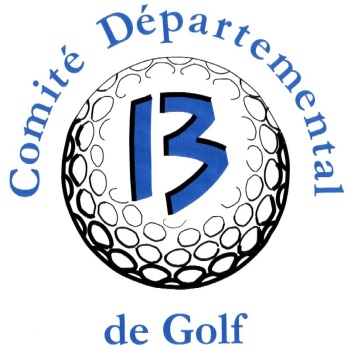 CIRCUIT DEPARTEMENTAL INDIVIDUEL U16 - 20211ER Tour 7 mars Golf d’Aix en Provence 04 42 29 63 69FICHE D’INSCRIPTIONA RETOURNERMadame Roseline MAILLET1 Clos St Girons35 av Louis Amouricq13290 LES MILLES06 20 71 91 89 – sportifcdg13@aol.frNOM : …………………………………………. PRENOM : ……………………………………….Adresse : ……………………………………………………………………………………………..…………………………………………………………………………………………………………..TEL : ………………………………………. MAIL : ………………………………………………..Date de Naissance : ………………………………. N° Licence : ……………………………..INDEX : ………………            DRAPEAUX : …………………………………………………….Droit d’inscription :  25€ pour 18 trous, 15 pour 9 trous chèque à l’ordre du cdgolf13Comité Départemental de Golf des Bouches du Rhône – Golf de Pont Royal – 13370 MALLEMORT  Tél: 06 74 78 01 05 – 06 20 71 91 89 – E-mails: cdg13@gmail.com – sportifcdg13@aol.fr -  Web: www.cdgolf13.com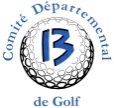 